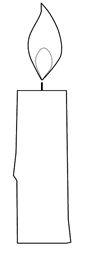 FENETRES DE L’AVENT 2022KALENDER DER ADVENTSFENSTER 2022VE 2.12	     Familles Walter et Nyffenegger, Villaret 21, dès 18hDI 4.12	Association Villageoise de Barberêche : Fête de St-Nicolas à l’Ecole de Barberêche -  dès 17h et arrivée de Saint-Nicolas à 18hMA 6.12	Familles Brantschen, Carvalho, Gregory, Ch. de la Prairie 11,  Pensier,	de 18h30 à 20h30ME 7.12	Famille Guillod, Route de Bellevue 1,  Pensier, de 18h à 20hJE 8.12	Assita, Bassou, Christoph, Daniela, Jacqueline, Jonaël, Melissana, Pia, Stefanie : route du Hobel 88,  Pensier, de 17h à 19h.MA 13.12	Fondation Le Tremplin, Parcours Horizon, route de la Gare 11, Pensier, de 17h à 20h.JE 15.12	Familles Lussi et Dorthe, Route de la Pâla, Barberêche, de 18h à 20h.Ve 16.12	Mme Rigolet et M. Cotting, ch. St-Nicolas 5, Pensier, de 18h à 20h.Sa 17.12	Famille A. Scarpati et R. Volpi, ch. de la Poste 5, Pensier, de 18h à 20h30Di 18.12	Familles Gremaud et Gremaud, ch. St-Nicolas 17, Pensier, de 17h à 20hJE 22.12	Famille Ruffieux, Hobel 87, Pensier : 19h, contes de Noël avec Esméralda, suivi à 19h30 env. d’un thé.Nous nous réjouissons de vous rencontrer et de passer un moment convivial autour d’un thé chaud. Pour des raisons écologiques, veuillez s’il vous plaît vous rendre à la Fenêtre avec votre propre tasse. Nous remercions d’avance nos hôtes et souhaitons à chacun-e de belles fêtes de fin d’année.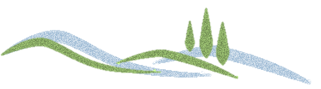 AVB Association villageoise de BarberêcheVDB Vereinigung Dorfbewohner von Bärfischen